This form may be used for prior authorization or to request reimbursement. Type of Expense Scholarship (waiver of registration fee)	                 Travel		            Miscellaneous expenditureReasonEvent name, date, and location: _______________________________________________________________Name of staff member or Auditor attending: _____________________________________________________Type of miscellaneous expenditure: ____________________________________________________________Add’l or other explanation:____________________________________________________________________Requesting Pre-Approval Reimbursement (my receipts and documentation are attached)Name: ______________________________________________________________________________Mailing address: ______________________________________________________________________The expenses claimed or requested are directly related to business, conferences, meetings, or education programs of WSACA.  I certify that there is no other source of reimbursement for claimed expenses.                                                      ________________________________________ Signature of RequesterApproval and Payment                                        ________________________________________Signature of President or Conference Chair Reimbursement issued, by check #__________.             ________________________________________Signature of Treasurer   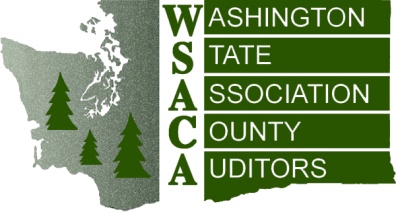 Auditor’s Name:County:Today’s Date: